L’effet du logement sur le comportement au vêlage et la vitalité du veau, chez les Holstein et les Jersiaises.M. Campler , L. Munksgaard , and M. B. Jensen 1Department of Animal Science, Aarhus University, PO Box 50, 8830 Tjele, DenmarkLa période autour du vêlage est un moment critique pour la vache, c’est pourquoi il y a un intérêt grandissant concernant le confort du logement et les pratiques pour faciliter le moment du vêlage. Un vêlage sans difficulté affecte aussi la vitalité et la santé du veau. Un travail difficile et long augmente le risque de mortalité du veau et réduit sa vigueur à la naissance.L’étude a été réalisée sur 2 types de logement : des logettes  et une aire paillée. Des mesures ont été prises sur plusieurs paramètres concernant les vaches et les veaux : Principaux résultats :Les vaches en aire paillée ont un temps d’expulsion plus court que les vaches en logette.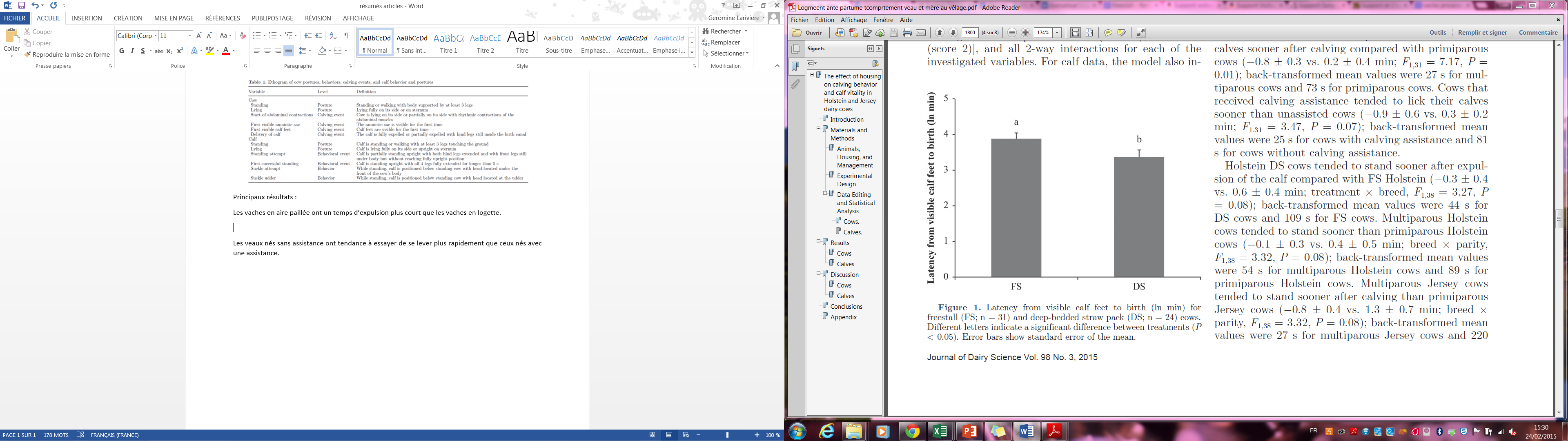 Les veaux de race Jersiaise ont tendance à se lever moins rapidement que les autres, après la naissance et donc à téter moins rapidement.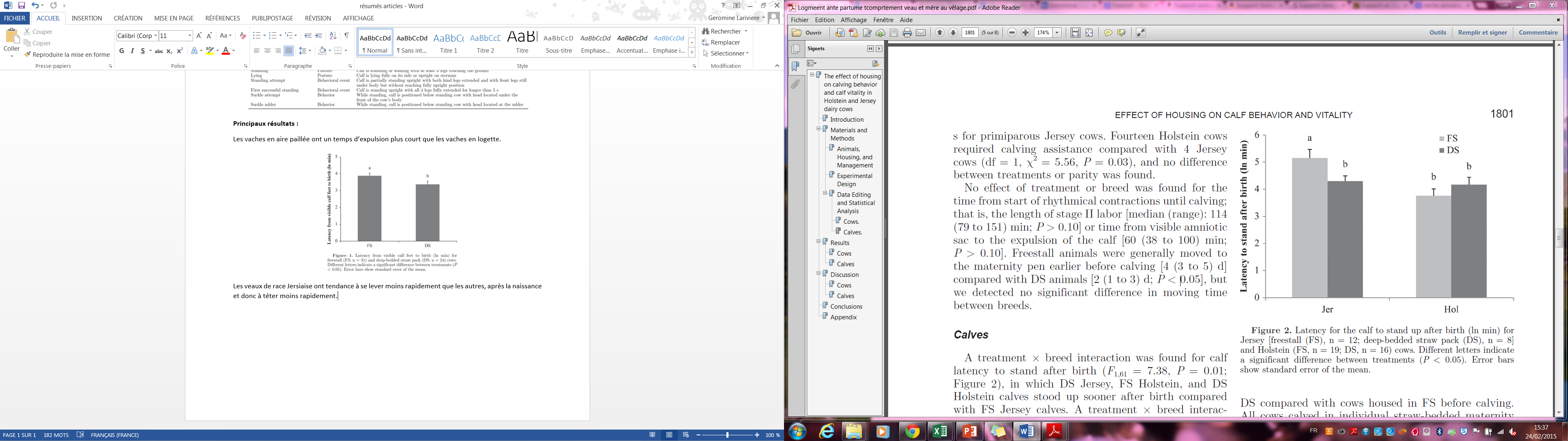 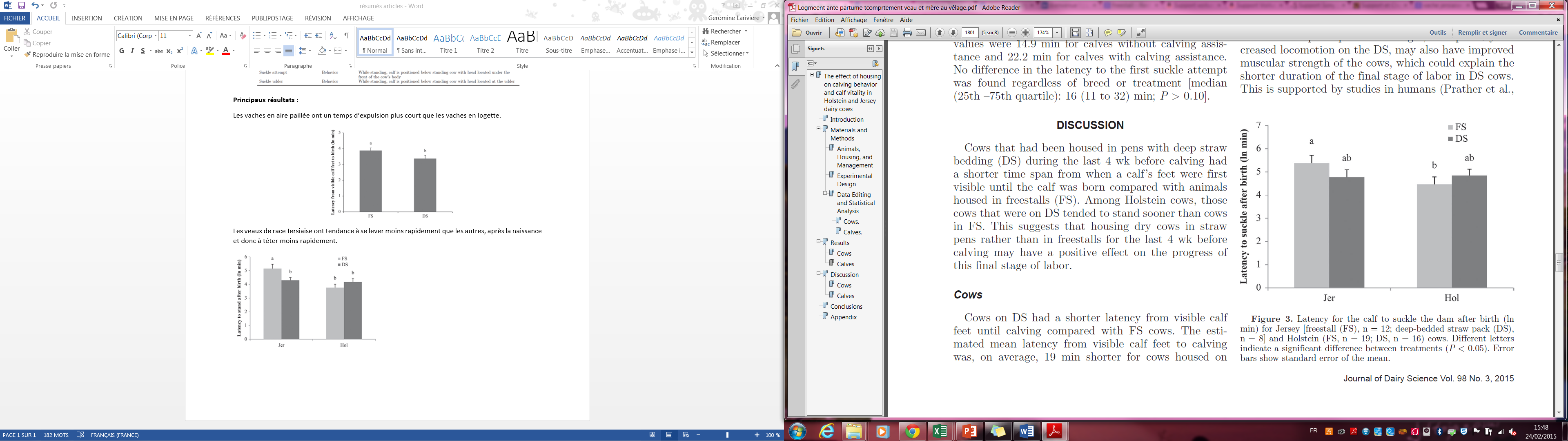 